Blood and Iron: The Vengeance of Heaven - A Victorian Steampunk Scenario of Adventure and Intrigue using a variation of the Victoriana system.“Not through speeches and majority decisions will the great questions of the day be decided... but by iron and blood.”Otto Von BismarckGame by Dudley MartinGame Blurb:The year is 1865 and all is not well with the Empire.  An influential merchant, Augustus Elliot Whittock, III, associated with the Exchequer’s office has gone missing in the South China Sea while enroute to a meeting with the officials of the Qing Dynasty regarding trade concessions.  Intelligence is pointing to the pirate Shào Yue who is known to hunt in that area, regularly attacking western shipping.  She is associated with the Taiping Heavenly Kingdom and is both influential and dangerous.  Whittock must be rescued and delivered to his appointed meeting.  Once more the empire is counting on you!System BasicsUSING SKILLSWhenever your character tries to do something (called taking an action), there’s always the question of whether he’ll succeed or fail. Sometimes the task is so easy that it’s obvious; for instance, taking a step forward without falling down. In those cases you’ll just tell the Gamemaster what you’re doing, and no die roll is needed. But if you’re trying to take a step on the deck of a ship pitching wildly in a driving rainstorm, walking might be very difficult indeed. That’s where task resolution comes in. All tasks in Victoriana are resolved with the same formula: take the relevant characteristic and add to it the relevant skill, then add the result of an action roll of 3d6 to create an ‘action total’. Compare your total to the difficulty of the task. If you equal or exceed the difficulty value, you succeed! CharacteristicsIntellect:  for memory recall, problem solving, manipulating tools & instrumentsResolution:  for the ability to face danger, fear, and stressPresence: for interactions with others.Dexterity: for fighting, dodging, athletics, driving, running, and swimmingBody: for using physical power, resisting pain, disease, shockYour (characteristic + skill) + 3 dice in an action rollVs. The difficulty of the taskDIFFICULTY TABLE (for most rolls use an average difficulty.  Use higher or lower depending on situation and action)When you roll your action dice you may roll all sixes, if so then rejoice! This is known as a special success. In combat attacks this generally means that you double the damage done, inother action rolls the gamemaster will tell you how your special success manifests. Adversely if your dice roll comes up with three 1’s then the attempt automatically failed, this is known as a foul failure.Example: Mad Eric is fending off a footpad; it’s his turn to attack. He’s using a sword cane, so we add his dexterity 3 and swordplay 4 for a total of 7; the gamemaster tells Mike (Eric’s player)that he will need to beat a difficulty of 22 to hit the thug. Mike makes his action roll and the dicecome up with a 2,4, and a 6. That’s a total of 19 – Eric Misses!Effect and damage rollsEffect rolls follow some action rolls; usually they represent damage done by weapons, or define the effects of a spell. You usually roll a set amount of effect dice and add the results together, just like an action roll. The difference to action rolls is that there are no skill or characteristicbonuses to effect rolls Once rolled add the results together, this is the effect total, or damage roll as it is often known.Combat:INITIATIVEAt the beginning of each round, each character rolls 2 dice and adds their initiative characteristic in an action roll. The character with the highest total acts first for that round(they are also allowed to hold their action and act later in the round). The characterwith the next highest total acts next and so on. Roll an additional die to break ties; highnumber goes first.What can I do as an action?You can do one thing with each action. In its simplest terms if there is a dice roll required it counts as an action. Thiscould include:Combat Actions...Draw a weaponMake a single melee attackMake a single ranged attackThrow a stone or bombMove up to your full combat movementNon-combat actions…Make a small speech to intimidate or impressPerform an athletics feat, such as leaping, or breaking down a door.Cast a spellCommand an embodimentInvoke a demonMaintaining a spell with a concentration rollUntying a captiveOpening a closed but unlocked doorGet up after being knocked proneEach one of these things would be considered a single action.Melee & hand-to-hand attacksMelee represents up close and personal duels and brawls, opponents might be using swords, clubs, chair legs, frying pans, fists, feet, and perhaps even skill.As a general rule melee range is considered to be 4yds, the typical reach of an adult arm and asword. If you want to start a fight you have to be at least this close.Making the attackAn opposed action roll between the attacker and defender represents melee combat.The attacker combines his dexterity, an appropriate weapon skill and an actionroll. He may also have to add or subtract certain modifiers from this action total todetermine the final outcome. The defender combines his dexterity, his dodge! Skill and the result of an action roll, the defender might also have modifiers to his roll before obtaining a final total. The final totals are compared, if the attacker has the higher score then he hit, andshould roll damage, if the defender has the highest total then he evaded the attack – this time. In the event of a tie, the defender always evades.Making the attackUnlike melee combat, ranged combat is an unopposed action roll by the attacker against a target number defined by range and possibly a modifier from all out dodge! Attempts.The attacker combines his dexterity, the appropriate weapon skill and an actionroll.  The action total is compared to the difficulty as defined by the range if you equalor exceed the difficulty of the shot you hit and roll damage.RANGE & DIFFICULTY TO HIT(It is suggested that for ease of con play that all rates of fire be limited to 1 or 2)Determining damageOnce you have made a successful attack the next step is to determine the amount of damage your attack has done to your opponent. Damage rolls are effect rolls, and are dealt with as follows. The weapon used dictates the amount of damage you will do. Few people died from gunshots in this era, most died from infections in the wound days or weeks later. Once you have determined the amount of damage dice to be rolled, roll them and add the results together, this is your damage total. Every character or creature in Victoriana has a fortitude characteristic, some will also possess armour, whether worn or as a natural feature. The defender subtractsboth his fortitude rating, and the rating of any armour he is wearing from the damagetotal, the rest is applied to his health scores. ALL OUT DODGEUse this action to make yourself harder to hit. As your first action you declare an all out dodge,and in your initiative order for the first action you make a complementary roll on dexterity + dodge! With a difficulty of 14. The result of this complementary roll is added to each of your automatic defence rolls for that round. See complementary skills in the skills section for more information. Taking coverIf you don’t want to waste an action racing around to facilitate an all out dodge, you can tryto take cover. By using the environment around you such as trees, walls, and even furniture, you can reduce your opponent’s chances of hitting you in ranged combat, see the modifiers section for examples. You cannot take cover from the environment in melee combat; you and your opponent are too closely engaged to be able to do  so, but you can use portable items such as furniture as improvised shields if your gamemaster allows.Diving for coverThis variant of all out dodge can be used to avoid sudden and unexpected area effect attacks such as explosions and some spells. You make an action roll using athletics against a difficulty based on the distance (base of 14 for 1yd + 1 difficulty for every extra 1yd). If the roll is failed, you didn’t dodge fast and/or far enough and were caught by the attack effects. Diving for cover is usually a free action and once performed is the last action of the round for that character as he then picks himself up from the debris. However a character with enough foresight (or paranoia) can specify diving for cover as an action (just in case), andcharacters who do so may then continue to act in the round as normal.EXPLOSIONSAttacks that strike an area rather than a character (bombs, grenades, gas and other effects) are known as area effect attacks. The area affected depends on the damage dice of the attack being used, typically this is a 1 yard radius per damage dice of the weapon, and will always be described as part of its description or construction. The outcome of area effect attacks is determined by each defender in the area defending against a single attack total by diving for cover; those who fail take damage. Ground zero of an explosion or area effect takes the full damage of the attack, characters take 2 less points of damage for every yard they are away from the centre of the attack. Character who are outside the area of effect, take no damage atall.ENVIRONMENTAL INTENSITIESSpecial AbilitesSensate abilitiesSensates have a strong connection to the natural world, and their gifts reflect their super sensitivenature allowing them to see what others do not.Ability Difficulty DescriptionAura reading 14 A successful medium + presence roll allows the mediumto gauge the mood, temper & intentions of the observedperson. Aura reading is only applied to individuals, notto groups. One aura reading can be conducted with oneaction.Glimpse 26 By using this power the medium is hit with a powerfuland vivid vision of an event that is due to happen. Themedium has little control over what he sees (you cant try tosee the outcome of this years grand national), but you canbe confident that it is imminent, certainly within the nextweek.Know recent events 22 A successful action roll grants knowledge of recent eventsoccurring around the person or object being studied. Thenature of the knowledge gleaned from such an observationis often incomplete and fragmented, often, information isonly trivial and not of obvious use.Magic sense 18 The games master makes this roll whenever the charactercomes within 10 yards of a spell effect; focus, magicalartefact or sorcerer. Magical creatures such as demons arenot detected by this ability. With success the character isaware of a tingling sensation down the spine, warning thecharacter of magical presence. An excellent success mightyield information concerning the nature of the magicalpresence.Psychometry 22 The ability to gain information concerning an individualfrom their personal effects. Information accessible usuallyrelates to the individual’s present welfare or location, butinformation about the recent well being and transitions ofthe items owner may also be gleaned.Sense the supernatural 14 The medium can sense supernatural beings such asdemons, ghosts and the invisible within 10 yards. Exactlocation cannot be discerned, although a good idea ofdirection is furnished.Sixth sense 14 An uncanny & instinctive knowledge of events around thecorner. With use of this ability a medium may finish thesentences of others. Also sixth sense may be used to avoidMiracles of FaithAbility Difficulty DescriptionHeal 18 The medium can call upon the mercy of heavento heal a deadly wound or disease. Heals 3d6 points of damage completely.THAUMATURGY SPELLSBotherationResolve cost: 1 (18)Range: touchDuration: roundsOnce cast the target must be touched, and a opposed roll between resolution+ thaumaturgy and resolution + concentration ensues. If successful the targetbecomes totally confused. A bothered target cannot concentrate on evensimple tasks, represented by a –6 action roll modifier.Darkness of agesResolve cost: 2 (22)Range: 20 ydsDuration: minutesCreates a billowing black cloud of absolute darkness. From outside the spells5 yard radius the cloud appears to be thick roiling smoke. From within thereis absolute darkness, with no suggestion of smoke or a gas of any kind.Ectoplasmic bondsResolve cost: 4 (24)Range: 40 ydsDuration: hoursTendrils of Ectoplasmic slime materialise to ensnare the target of this spell.The bonds may stick a target to a surface such as a wall, floor or ceiling.Breaking free from the slime requires a body + athletics (32) roll. Winningbreaks free, losing remains entangled. After 2 hours the slime starts to losecoherence, and the difficulty drops by 4 each half hour from that point untilthe end of the duration.FarspeechResolve cost: 1 (20)Range: sightDuration: instantThis spell allows whispered conversation to be passed as far as theeye can see. As long as the target can be seen they can hear thecaster’s words. This spell does not grant two-way communications.Etheric boltResolve cost: 4 (24)Range: 20 ydsDuration: instantUpon completion of the spell, an etheric bolt of green energy formsaround the casters hand, which may then be fired with dexterity + thaumaturgyin the same manner as mundane ranged attacks. The bolt does4 dice of lethal damage. Etheric bolt is not resisted with resolution; therules for dodging ranged attacks apply. One casting provides one bolt.Etheric bludgeonResolve cost: 2 (22)Range: 20 ydsDuration: instantUpon completion of the spell, a pale bolt of energy forms around thecasters hand, which may then be fired with dexterity + thaumaturgy inthe same manner as mundane ranged attacks. The bolt does 4 dice of stundamage. The bolt is not resisted with resolution; the rules for dodgingranged attacks apply. One casting provides one bolt.FiresparkResolve cost: 1 (20)Range: selfDuration: instantA small gas flame appears from the finger or thumb of the caster. Theflame lasts several seconds and is sufficient to light a pipe, cigarette,lamp, candle or fire.Etheric barrageResolve cost: 6* (26)Range: 100 ydsDuration: roundsThis spell channels energy around the sorcerer and then through him intoa seething stream of fire, which may then be fired with dexterity + thaumaturgyin the same manner as mundane ranged attacks. The caster canthrow any amount of barrages from one casting, but each bolt after thefirst costs an additional 2 resolve. Should the Thaumaturge foul with anyroll when using this spell, the caster will suffer a full strength barrage hithimself.Each barrage does 6 dice of lethal damage. Barrages are not resisted withresolution; the rules for dodging ranged attacks apply. One casting providesunlimited bolts for the duration.Flight of the wyvernResolve cost: 3 (22)Range: selfDuration: minutesThe caster can command ethereal forces to counterbalance the forces ofgravity, thereby granting the power of flight. The caster gains a flyingcombat speed of 16 yards/round. As the air is not a native element tomankind, flight is slow and unsteady at first, with manoeuvres relying onintellect alone. Frequent flyers however, may study the speciality: flightskill.LevitateResolve cost: 2 (20)Range: 10 ydsDuration: roundsThe caster can command ethereal forces to counterbalance the forcesof gravity, allowing the levitation of himself, or other persons andobjects. No object may be raised higher that 6 yards from the ground,and no more objects than the casters intellect may be raised at one time.Levitation simply moves objects upwards; it confers no further movementability.GaslightResolve cost: 1 (18)Range: 4 ydsDuration: minutesCreates a smallball of light inthe caster’s hand.The light has thepower of a goodgas lamp and illuminatesapprox5 yards radius.The ball can floatand may be mentallydirected bythe caster to anyposition withinrange.GroomResolve cost: 1 (18)Range: selfDuration: instantThis spell washes, refreshes, oils and combs hair, trims the moustache,even dusts down and presses the caster’s clothes. Observers will seethe caster improving in appearance as if tended to by invisible hands,with creases and folds in clothing ironing out while still worn.Hair of the dogResolve cost: 2 (26)Range: touchDuration: hoursThe caster must incant the formula to this spell loudly in Latin, uponcompletion all the targets hangover symptoms are gone. The spell expelsheadache, dizziness, lethargy, curried eyes, and bowel trouble. Note thatnone of the above symptoms can be dispelled unless they are symptomsof a hangover.HealResolve cost: 4 (22)Range: touchDuration: instantThis spell instantly knits flesh and dispels infection, healing 4d6 health.The application of this spell has made the guild renowned as miraclehealers. Diseases cannot be treated with heal, they must be treated withcureCureResolve cost: 6 (26)Range: touchDuration: instantThis spell instantly cleanses the target of any resident diseases or infectionsthat might be afflicting them. Poisons and physical wounds cannotbe treated with cure.Instant beautyResolve cost: 2 (22)Range: touchDuration: hoursIncreases the desirability of the recipient. No discernible change occurs, but others find the recipient attractive anyway, possibly being puzzled as to why. Presence increases by 2 for the duration.Magic tobacconistResolve cost: 1 (18)Range: selfDuration: instantAllows the caster to magically produce a fine cigar or cigarette.Alternatively the spell might be used to magically fill a pipe bowl.Power of steamResolve cost: 3 (22)Range: touchDuration: minutesThe caster may confer the motive power of a steam train into a vehicle. When travelling in such a manner multi hued steam pours from the vehicle, often obscuring sight (-2 to driving rolls).If applied to a person, their running speed is doubled and they gain +2 body. However, they also go bright red as magical steam gushes from ears, mouth, nose and through the seams of clothing. Living creatures take 1d6 stun each minute as a result of the unnatural exertions the body undergoes in this state.Scholar’s guardResolve cost: 1 (20)Range: touchDuration: hoursThe caster traces an imaginary perimeter with pointed finger. The perimeter may be up to 3 yards radius. Anything stepping through the perimeter sets off a magical alarm. The nature of the highly audible alarm is left to the caster.Second sightResolve cost: 2 (20)Range: selfDuration: roundsAllows the caster to see supernatural effects clearly. Such phenomena include: possessing demons appear as if fully manifested through second sight. Spells effects appear as glowing energy and their nature may be discerned with scrutinise rolls. Creatures such as ghosts are always visible through second sight. While second sight is active, mundane sight is dim and darkened – all perception tests relating to the mundane world are at –4 modifier.Spyglass eyesResolve cost: 1 (20)Range: selfDuration: minutesAllows the caster to see with up to x20 magnification, as if using a powerfulspyglass. The spyglass effect may be turned on or off during theduration.Steely skinResolve cost: 5 (24)Range: touchDuration: minutesThe spell weaves an invisible shroud of magical energy about the recipient,granting an armour value of 10, which is added to any other armour worn.The emperor’s new spellResolve cost: 4 (24)Range: selfDuration: minutesRenders the caster totallyinvisible to normal sight. Some creatures and useof second sight spell will detect the caster. The spell will only render the bodyinvisible, clothes and items are not invisible unless swallowed or otherwiseenclosed in a body cavity.True doorResolve cost: 2 (20)Range: touchDuration: hoursThis spell is cast upon a portal such as a door, window, box lid or other such scalable opening. The magic of the spell permeates the material of the portal and knits it together with strong, magic glue. The portal can no longer be opened normally, and must be forced.TAOIST SPELLSCreate SparksChi cost: 2 (12)Range: SelfDuration: Four melee rounds.By setting up a magical interference between the Chi in the body and the Chi of the environment, the caster can generate sparks at the tips of his fingers. Although these are relatively harmless (at a touch they can inflict one point of damage per melee round maximum), they can be used as illumination, start fires or to ignite any flammable substance by touch.Invoke Chi Zoshiki (invisibility)Chi cost: 9 (25)Range: SelfDuration: Four melee roundsThe character uses Chi to cloud the minds of observers, so that character can stand in full view, stare into the eyes of the enemy, and simply cease to exist!Circle of Non-IgnitionRange: 120 feet (36.6m)Duration: Three minutes.Cost: 12 (25)Creates a circle about 25 feet (7.6 m) in diameter, where fires can't be started. It becomes impossible to light a match, fire a bullet, or run a steam engine.Summon Dragon of LightningChi cost: 10 (27) (To summon)Range: 120 feet (36.6m)Duration: Six melee roundsThe Tao Master summons a dragon of electrical energy which can be made to attack enemies.  With a Resolution + Tao Magic (diff 20) roll to attack if it hits the dragon will do 6d6 + 10 damage and can attack once per round. Targets can roll dodge to avoid damage.  The dragon can be disrupted by a Thaumaturges etheric bolt spell cast against it.  This will release the stored energy and will do 4d6 to those close to the explosion.Shield the FleetChi cost: 10 (27) Range: 120 feet (36.6m)Duration: 10 minutesThe Tao Master summons a powerful field of magical force that is resistant to all damage.  It is used by the pirates to protect their ships from European firepower.Crush the Mortal FrameChi cost: 5 (20) Range: 120 feet (36.6m)Duration: Four melee roundsThe Tao Mage focuses their powers of telekinesis on harming an enemy by crushing them.  They are helpless as long as they maintain focus on the spell. The spell does 5d6 damage per round (ignoring fortitude and armour) and is resisted with a resolution + constitution roll (diff 20) for half damage.  The spell can be disrupted if the Tao Mage is attacked and damaged while focusing on the spell.Setting mood:This game takes place during a time of change and growth.  In this world the British Empire is expanding with the aid of steam power.  The gap between rich and poor is even more pronounced and should be played up.  The rich will be light, airy, and clean, while the poor will be dark, dingy and filled with sooty smoke.  Poverty abounds and the chances for advancement are not possible, while the upper classes live well beyond their means and utilize the poor as stepping stones to fame and fortune.This game is all about the story and letting the players become part of that story.  Encourage the players to describe their actions and to get into character with their roles.  The story is loosely described, but should not be held to strictly.  Allow the players to be inventive and if that leads them in different directions use the information here to modify the game and lay to that direction.  Above all have fun.Opening Scene: In the House of the ProconsulPlayers have been sent to speak to the British Proconsul Commander Herbert Melchick in Hong Kong.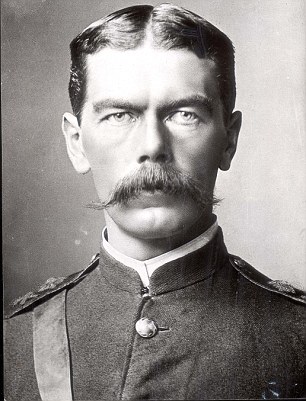 “Welcome Ladies and Gentlemen, thank you for responding so quickly for my request of assistance. I have a very serious problem.  An envoy from the Queen is due to meet with the Chinese emperor in two weeks to deal with important trade issues between China and the Empire.  My problem is that the envoy, one AUGUSTUS ELLIOT WHITTOCK, III, has gone missing.  As a matter of fact, the entire military convoy he was traveling with has bloody well disappeared. As far as I can tell the convoy had refueled in Singapore and was two days south of Hong Kong all communication was lost.  I have sent what ships I can to search the area, but they have not found anything yet. Tried to get the damn locals to help out but they won’t. Some tosh about some bloody woman pirate.  Scared they say, Nonsense. I need you to help find our man.  He must make it to this meeting.  So chaps, can I count on you?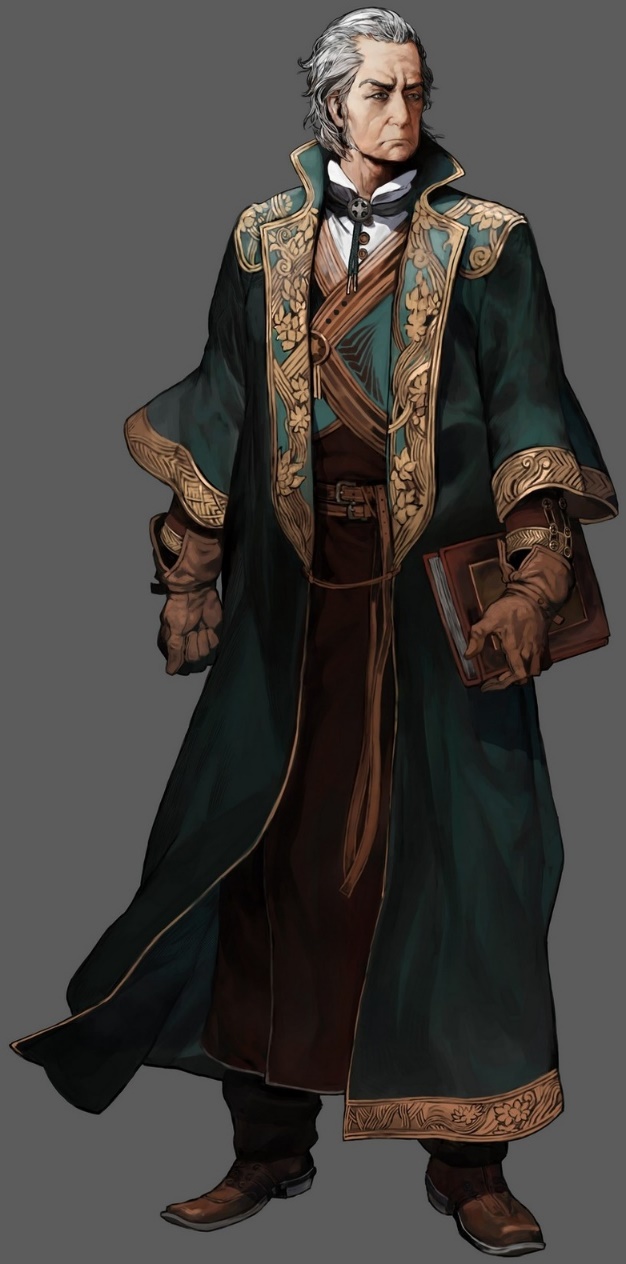 Sources to be questioned for Information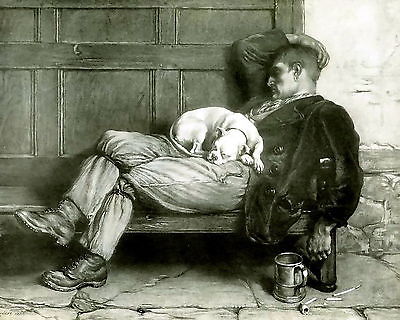 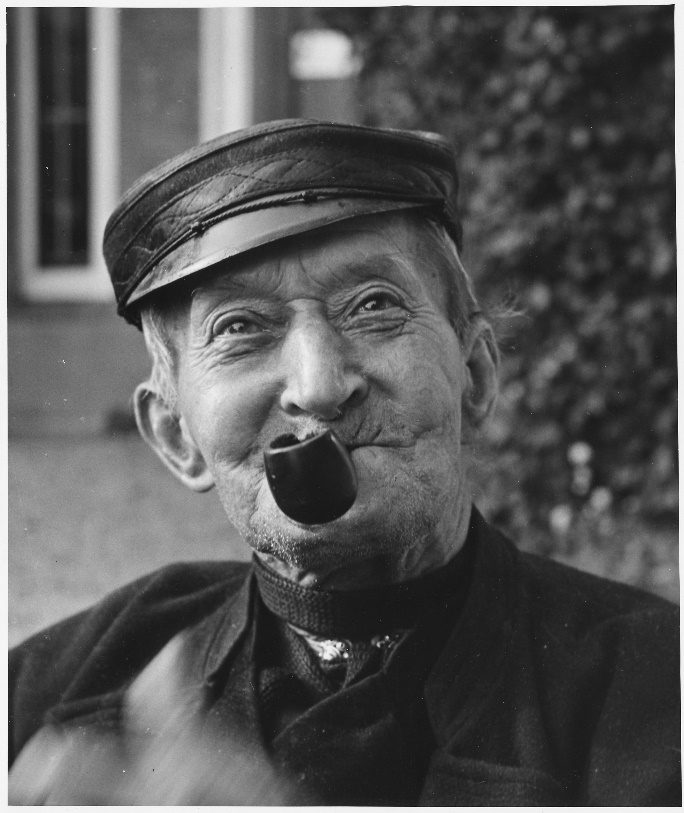 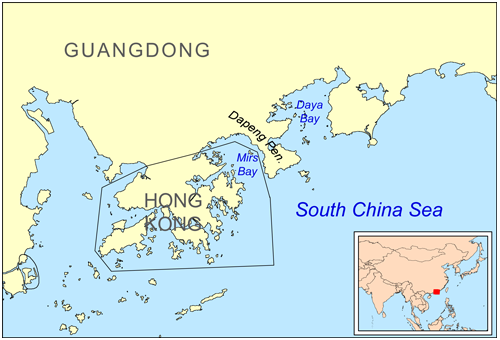 Information for players on Shào Yue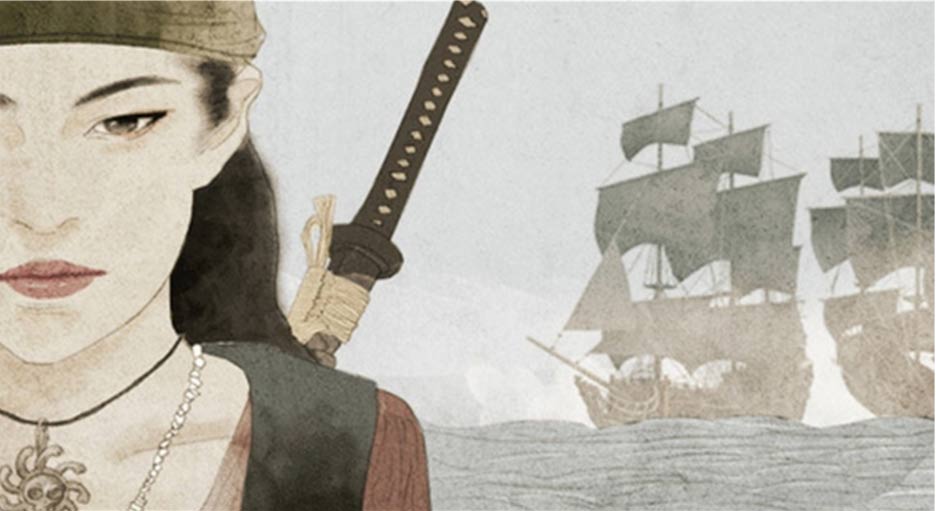 Shào Yue Gender: F       Age: 27       Class: Lower    Race: Human
Affiliation: Taiping Heavenly Kingdom
Description: 5'10", 130lbs, Black hair, Brown eyes
Known history: A well-known and feared pirate working the South China Sea near Hong Kong.  She is part of the Taiping Heavenly Kingdom which is in rebellion with the Qing Empire of China.  She is deadly and feared pirate with a supposed fleet of over a hundred armed junks. She has been working this area for the past 5 years and has been a thorn in British side by her attacks on ships transporting opium.  She is supposed to have a base somewhere in Daya Bay, but the Proconsul does not have enough of a military force to crush her.Scene 2: Encounter at the docks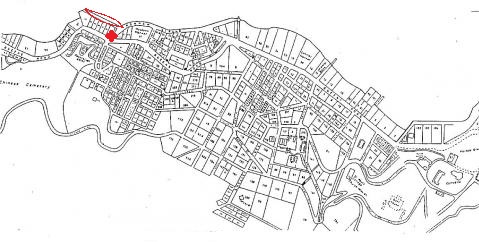 Red areas are the docks in question and the location of the Leaning Monkey.The party makes their way to the docks to continue their investigation.   Soon they are surrounded by the busy docks. Ships are being loaded and unloaded.  Then a thick mist moves in and the sound disperses leaving the party alone on the docks.  Have the players make perception checks (diff 15) to detect the figures moving in the mist.   Any attacks sent into the mist will miss and if the party moves they will still be outside of range and moving about, just visible. The figures will not respond to attempts to communicate. Let this go on for a minute or two and then have the pirates attack.  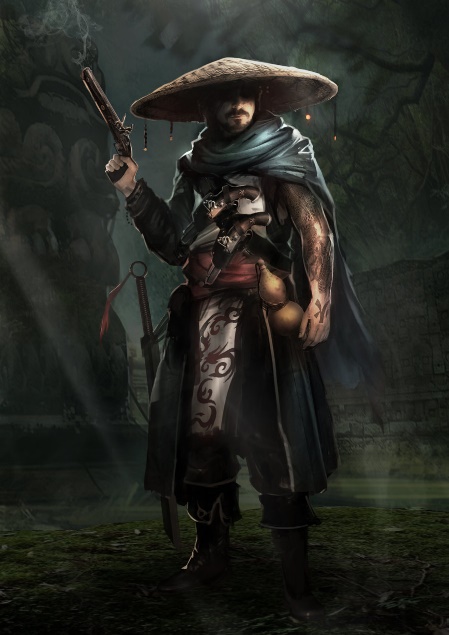 Scene 3: Into the Leaning Monkey After dealing with the pirates, the party must go after the mage.  If the party hesitates have any thaumturges make an intellect + Thaumaturgy roll (diff 15) to determine that the magic used is different from theirs and they really should investigate. The mage can be traced to the Leaning Monkey.  As soon as they enter the patrons stop talking and turn to look at them.  Have them make a perception check (diff 20) or a human perception check (15) to work out that everyone here is subservient to a well-dressed Chinese woman at the rear of the place.  She sees the party and has them escorted back to her.  “Ah so you are the troubleshooters that the Proconsul has brought in. Very interesting.  What has brought you to my establishment?”  (if asked about the mage who came in earlier she will only say that he has gone and is far from here now.)If treated with some respect she is willing (for a price) to give the party, the information they seek.   She has numerous bodyguards amongst the patrons, so she is not concerned about being attacked.  She is a non-combatant and will attempt to flee is attacked (she has a bolt hole nearby).  If she is attacked her monkey will defend her, leaping onto the face of the closest attacker and clawing at their eyes (athletics (16), Claw/Bite (12) 2d6/3d6).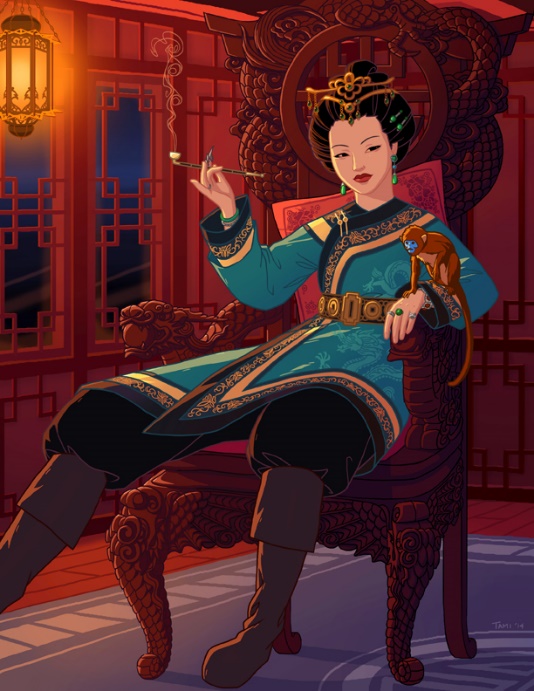 After either a polite conversation or an after-battle interrogation the party will learn that Shào Yue’s base is on Sanmen Island in Daya Bay.  They will also learn that it is heavily defended and not open to an easy attack.  If the party has been respectful she will also tell them that Shào Yue’s pirates have a number of Tao Mages working with her and that they are very dangerous.  This is where the mage has gone.  But that there is a small isolated beach at the rear of the island that can be used to infiltrate the island. If asked about the lost ship and the envoy, she will say that they have been taken.  Shào Yue’s mages could have destroyed the ships and taken the envoy.  She will hint that Chinese magic is stronger than western guns and steam.  And that Tao mages have powers to weaken their enemies.Scene 4: Let’s visit Sanmen Island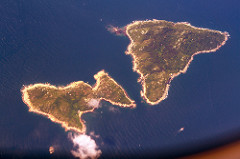 The party will encounter only one junk and a few fast attack vessels on their way into the island.  This will be an isolated incident that will not bring any attention from other pirate forces. 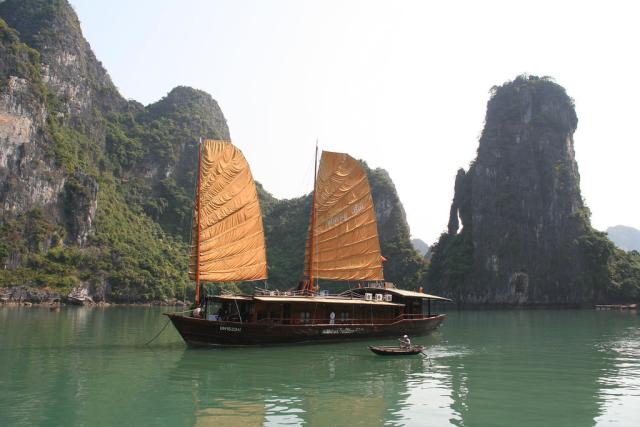 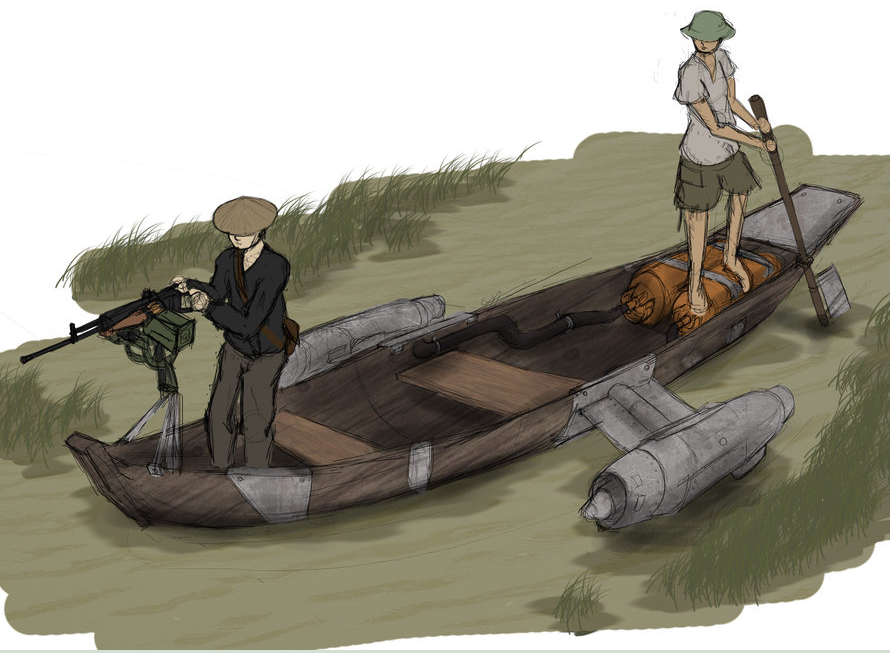 Scene 5: Into the Mouth of the Dragon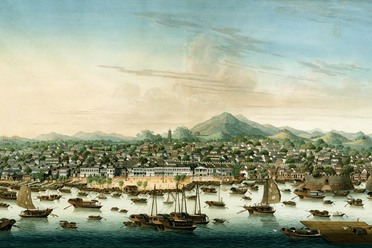 The party finds themselves on an isolated beach in an unguarded cove.  There is a small rocky path that leads up the island proper and the pirate base.  Have the players make hide and sneak rolls (diff 15) to avoid drawing attention to themselves. Failure draws the attention of the pirates, move along to the final battle as they will drawn themselves into sooner than expected.  Fight to Live Another Day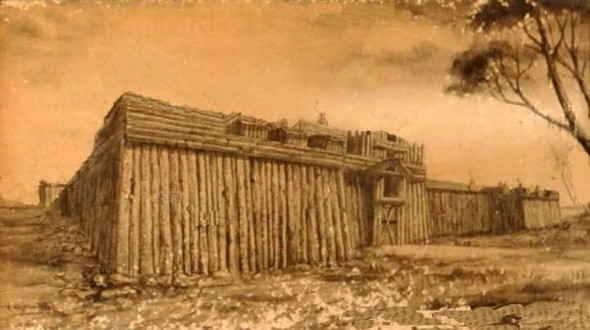 Play this as a very action movie type scene. Try to make sure everyone can be involved (and should be involved as the opponents are dangerous). As this is the final scene have fun with it and get the players excited.When the party finds themselves within sight of the pirate fortress they view an old Chinese man chanting and making hand gestures while a guard pushes along the British envoy bound and gagged.  A horde of pirates are all around him and moving towards to party.‘Insignificant worms! You dare to challenge the might of the Heavenly Kingdom?  Witness the fate of all those who challenge us. ‘He gestures to a subordinate who approaches the envoy with a drawn pistol.  He places the gun to his head and unless the party acts immediately shoots him, killing him.If the party acts they have a chance to try to free the envoy.  While firearms will not work, bows, swords, enchantments and thaumaturgy will all work. If they stand and fight they will all die.  Make them feel the threat from the group before them.  Encourage creativity and use of their abilities to grab the envoy and make their escape.  The area around them is rocky ground with some potential cover.  If they do not get the hint to get away have them make perception checks (diff 15) to see that the guns in the fort are being trained on them.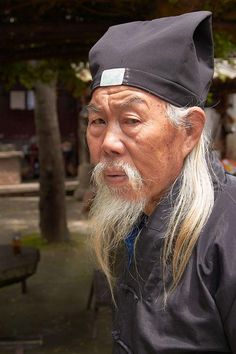 Retreat and Regroup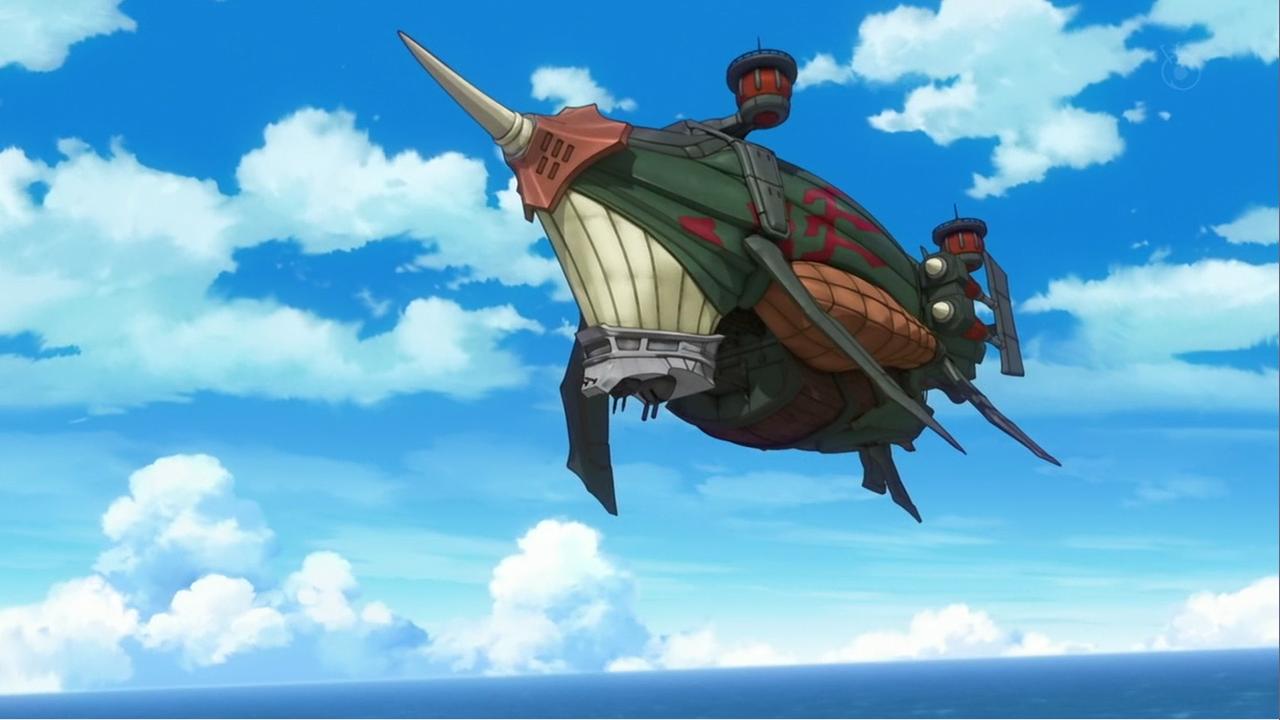 The party makes their way back to the ship under fire from the pirates.  They quickly lift off (have Ezra make an airship piloting roll (diff 20) to avoid the giant energy dragon attacking them) as they do a massive energy dragon launches itself at the airship causing the ship to shudder and those on board to make dex + athletics checks (diff 10) to keep their feet.  The pirates are firing on them and a pirate airship is launching, leaving the party with little choice but to retreat.  Returning to the Proconsul they can report in on the situation. He tells them that this news is disturbing and that they need to come up with a way to defeat this Chinese sorcery. He suggests finding the hermit Egg Chen to see if he can help.Easy 10Average14Exasperating18Really?22Very26Extremely30Ridiculously34Impossibly38RangeDifficultyPoint blank (4yds or less)10Close (10yds or less)14Medium (50yds or less)18Long (out to listed range of weapon)22Extreme (beyond listed range)26+ 2 per + 100ydsTypeMildIntenseDeadlyDamage1-4 dice5-10 dice11-20 diceElectricityBattery GeneratorLightning boltIllnessMeaslesCholeraPlagueDrugAlcoholOpiumCocainePoisonBelladonnaArsenicStonefish venomFireWood fireGas fireChemical fire